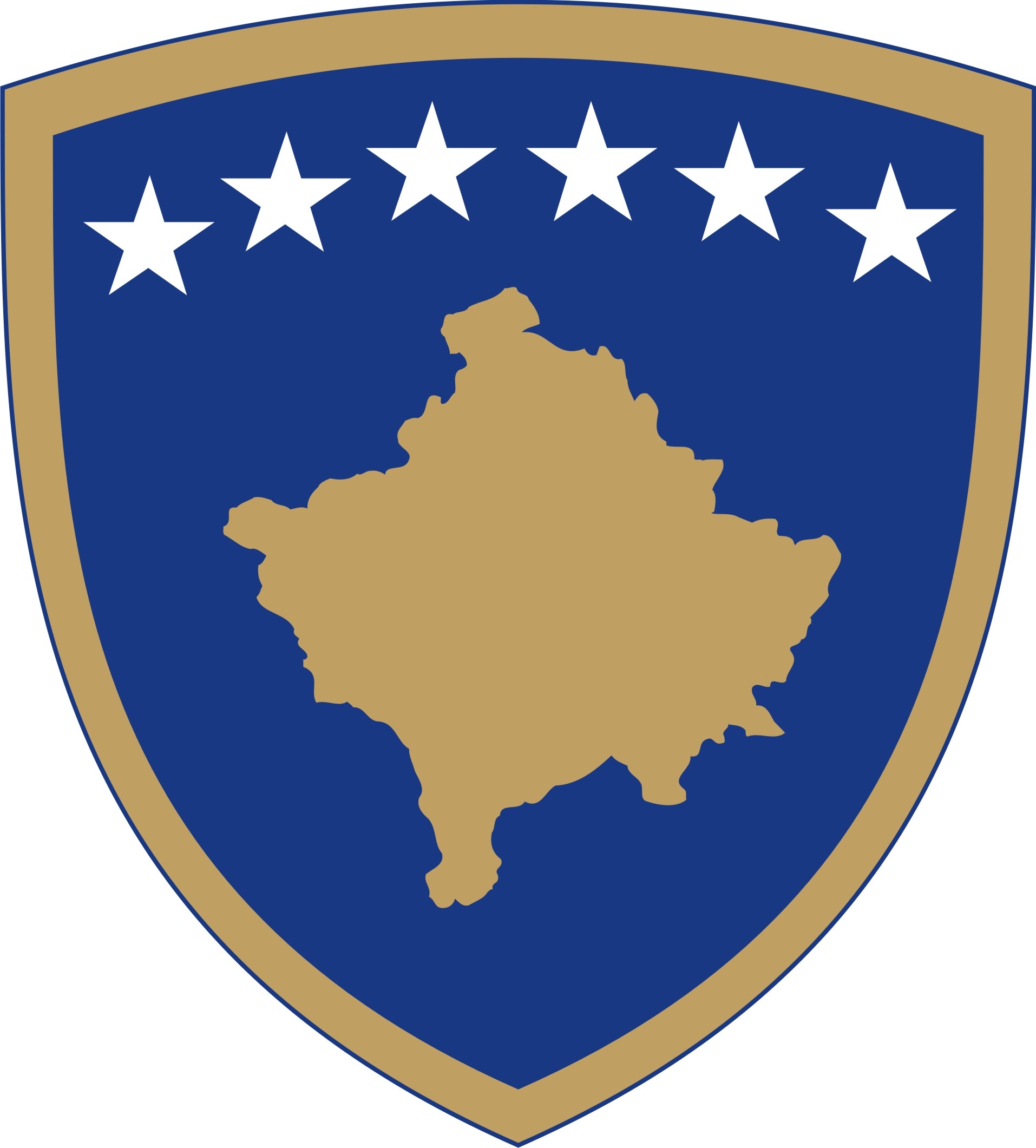 Republika e KosovësRepublika Kosova-Republic of KosovoQeveria-Vlada-Government Ministria e Zhvillimit EkonomikMinistarstvo Ekonomskog Razvoja-Ministry of Economic Development______________________________________________________________________________Dokument konsultimi përPROJEKT UDHËZIMIN ADMINISTRATIV (MZHE) Nr.../2017  PËR THEMELIMIN, FINANCIMIN DHE OPERIMIN  E ZYRAVE KOMUNALE TË ENERGJISËPërmbledhje e shkurtër rreth Projekt Udhëzimit Administrativ për themelimin, financimin dhe operimin  e zyrave komunale të energjisë___________________________________________________________________________Projekt- Udhëzimi Administrativ për themelimi, financimi dhe operimi i zyrave komunale për energjisë  ka për qellim themelimin e  zyrave komunale për energji në  komunat e Republikës së Kosovës.Kjo çështje trajtohet në kuadër të legjislacionit primar të miratuar, respektivisht nenit 7, paragrafi 4 të Ligjit Nr. 05/L-081 për Energjinë (Gazeta Zyrtare e Republikës se Kosovës  Nr. 24/13 Korrik 2016), i cili e trajton në një masë dhe specifikon që brenda nëntë (9) muajsh pas hyrjes në fuqi të tij të gjitha aktet nënligjore duhet të harmonizohen me kërkesat e legjislacionit primar të miratuar.Ky udhëzim administrativ trajton mënyrën e themelimit, detyrat dhe përgjegjësitë, operimin ,formën e financimit, mënyrën e raportimit te zyrave komunale te energjisë ne zbatimit të këtij akti nënligjor.Nëpërmjet  zbatimit të këtij udhëzimi administrativ synohet themelimi i zyrave komunale për energji në te gjitha  komunat e Republikës së Kosovës, për  adresimin e çështjeve në planifikim zbatim  dhe monitorim të  politikave te energjisë në nivel lokal.Qëllimi i konsultimit___________________________________Ministria e Zhvillimit Ekonomik  e vlerëson shumë konsultimin me palët e interesit. Roli i palëve të interesit dhe i publikut të gjerë në çështjen të cilën e adreson Projekt Udhëzimi Administrativ, është shumë domethënës për MZHE si institucion sponzorizues. Prandaj, kontributi juaj paraprak me shkrim do të jetë shumë domethënës dhe përmbajtjesor. Ministria e Zhvillimit Ekonomik mbetet e përkushtuar që kontributin tuaj përmes komenteve dhe sugjerimeve të ofruara t’i përfshijë brenda Projekt Udhëzimit Administrativ. Ku dhe si duhet t’i dërgoni kontributet tuaja me shkrim______________________________________________Afati përfundimtar i dorëzimit të kontributit me shkrim në kuadër të procesit të konsultimit të udhëzimit administrativ për themelimin, financimin dhe operimin e zyrave komunale per energji është 15 ditë pune nga momenti i publikimit përkatësisht deri me dt.11.05.2017, ne orën 16:00.Të gjitha kontributet me shkrim duhet të dorëzohen në formë elektronike në e-mail adresën kaltrina.shurdhaj@rks-gov.net me titull: Kontribut ndaj procesit të konsultimit për Projekt Udhëzimin Administrativ për themelimin, financimin dhe operimin e zyrave komunale për energji.Komentet nga organizatatJu lutem, që komentet tuaja të ofrohen sipas udhëzimeve të shënuara më poshtë:Emri i organizatës që jep komente:Fushat kryesore të veprimit të organizatës:Informatat e kontaktit të organizatës (adresa, e-mail, telefoni):Data e dërgimit të komenteve: Forma e kontributit është e hapur, mirëpo preferohet që kontributet tuaja t’i përfshini në kuadër të tabelës së bashkëngjitur më poshtë në këtë dokument, e cila përfshin çështjet kyçe të këtij dokumenti.Bashkangjitur me këtë dokument gjeni Projekt Udhëzimit Administrativ për themelimin, financimin dhe operimin e zyrave komunale te energjisë.Republika e KosovësRepublika Kosova-Republic of KosovoQeveria-Vlada-Government Ministria e Zhvillimit EkonomikMinistarstvo Ekonomskog Razvoja-Ministry of Economic Development______________________________________________________________________________Consultation document on DRAFT ADMINISTRATIVE INSTRUCTION (MED)No..../2017 ON THE ESTABLISHMENT, FINANCING AND OPERATION OF MUNICIPAL ENERGY OFFICES Short summary of the draft Administrative Instruction on the establishment, financing and operation of municipal energy offices___________________________________________________________________________The Draft Administrative Instruction on the establishment, financing and operation of municipal energy offices aims to establish municipal energy offices in the municipalities of Kosovo.This issue is addressed under the adopted primary legislation, namely Article 7, paragraph 4 of Law No. 05/L-081 on Energy (Official Gazette of the Republic of Kosovo, No. 24/13 July 2016), which addressed the issue to some extent and specifies that within nine (9) months after its entry into force, all bylaws must be harmonized with the requirements of the adopted primary legislation.This administrative instruction addresses the manner of establishment, duties and responsibilities, operation, form of financing, and reporting of municipal energy offices implementing this bylaw.The implementation of this administrative instruction aims to establish municipal energy offices in all municipalities of the Republic of Kosovo, to address issues related to the planning, implementation and monitoring of energy policies at the local level.The objective of consultation___________________________________The Ministry of Economic Development highly values consultation with stakeholders. The role of stakeholders and the general public on the issue addressed by the draft Administrative Instruction is very important for MED as the sponsoring institution. Therefore, your written contribution will be meaningful and substantial. The Ministry of Economic Development is committed to ensure that your input, through comments and suggestions provided, is included in the draft Administrative Instruction.Where and how to send your written contributions ______________________________________________The final deadline for the submission of written contributions for the process of consulations on the Administrative Instruction on the establishment, financing and operation of municipal energy offices is 15 days from publication, respectively by 09.05.2017, at 16:00.All contributions in writing must be submitted in soft copy, via email address kaltrina.shurdhaj@rks-gov.net titled: Contribution for the consultation process Draft Administrative Instruction on the establishment, financing and operation of municipal energy offices.Comments from organizations Please provide your comments as per the following instructions:Name of organization providing comments:Key areas of action of the organization:Contact information of the organization (address, e-mail, telephone):Date of submission of comments: Form of contribution is open, however, we prefer that your comments are included within the table below, which lists the key issues.Attached to the document please find the draft Administrative Administrative Instruction on the establishment, financing and operation of municipal energy offices.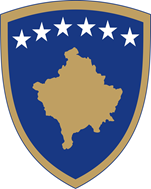                                   Republika e Kosovës                              Republika Kosova-Republic of Kosovo                                       Qeveria-Vlada-Government                                     Ministria e Zhvillimit EkonomikMinistarstvo Ekonomskog Razvoja-Ministry of Economic Development_____________________________________________________________________Dokument konsultacije oPREDLOGU ADMINISTRATIVNOG UPUTSTVA (MER) br.../2017  O OSNIVANJU, FINANSIRANJU I FUNKCIONISANJU OPŠTINSKIH KANCELARIJA ZA ENERGETIKUKratak pregled Predloga Administrativnog uputstva o osnivanju, finansiranju i funkcionisanju opštinskih kancelarija za energetiku___________________________________________________________________________Predlog Administrativnog uputstva o osnivanju, finansiranju i funkcionisanju opštinskih kancelarija za energetiku ima za cilj da obrazuje opštinske kancelarije za energetiku u opštinama Republike Kosovo.Ovo pitanje obrađeno je usvojenim primarnim zakonodavstvom, odnosno članom 7, stav 4 Zakona br. 05/L-081 o energetici (Službeni list Republike Kosovo br. 24/13. jul 2016), koje obrađuje u određenoj meri i propisuje da u roku od devet (9) meseci od stupanja ovog zakona na snagu, svi podzakonski akti treba da se usklade sa zahtevima usvojenog primarnog zakonodavstva.Ovo administrativno uputstvo obrađuje način osnivanja, dužnosti i odgovornosti, funkcionisanje, način finansiranja, način izveštavanja opštinskih kancelarija za energetiku u sklopu sprovođenja ovog podzakonskog akta.Cilj je da se sprovođenjem ovog Administrativnog uputstva osnuju opštinske kancelarije za energetiku u svim opštinama Republike Kosovo, kako bi odgovorile na pitanja planiranja, primene i praćenja energetskih politika na lokalnom nivou.Cilj konsultacije________________________________Ministarstvo ekonomskog razvoja ceni konsultacije sa interesnim stranama. Uloga interesnih strana i šire javnosti u pitanjima koja obrađuje Predlog Administrativnog uputstva, od suštinske je važnosti za MER, kao njegovog predlagača. Upravo iz tog razloga će nam vaš doprinos u pisanoj formi značiti puno i biće od suštinske važnosti. Ministarstvo ekonomskog razvoja ostaje posvećeno da uključi vaš doprinos, izražen putem komentara i sugestija u sam Predlog Administrativnog uputstva. Gde i kao treba da pošaljete vaše pisane doprinose___________________________________________Krajnji rok za podnošenje pisanih doprinosa u sklopu procesa konsultacija o administrativnom uputstvu o osnivanju, finansiranju i funkcionisanju opštinskih kancelarija za energetiku iznosi 15 radnih dana od trenutka objavljivanja, odnosno do dana 09. 05. 2017, u 16:00 časova.Svi doprinosi u pisanoj formi treba da se podnesu u elektronskom obliku na e-mejl adresu kaltrina.shurdhaj@rks-gov.net sa naslovom: Doprinos konsultativnom procesu o Predlogu Administrativnog uputstva o osnivanju, finansiranju i funkcionisanju opštinskih kancelarija za energetiku.Komentari od organizacija Molimo vas da svoje komentare pružite shodno dole navedenim uputstvima:Naziv organizacije koja pruža komentare:Glavne oblasti rada organizacije:Kontakt podaci organizacije (adresa, e-mejl, telefon):Datum slanja komentara: Način pružanja doprinosa je otvoren, međutim preferira se da vaše komentare navedete u tabeli priloženoj u nastavku ovog dokumenta, koja će sadržati ključna pitanja o ovom dokumentu.U prilogu ovom dokumentu možete naći Predlog Administrativnog uputstva o osnivanju, finansiranju i funkcionisanju opštinskih kancelarija za energetiku.Çështjet kyçeKomente rreth draftit aktualKomente shtesë12Key issues Comments on the current draft Additional comments 12Ključna pitanja Komentari o trenutnom nacrtuDodatni komentari12